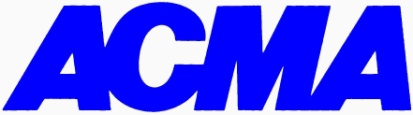 (Western Region)Online Workshop on “Improve Bottom Line Through HR Analytics”9th & 10th June, 2022 : 3.00 PM to 5.00 PMCourse content & programmeDay 1:   9th June 2022Day 2:   10th June 2022Welcome Remark by ACMA WRIntroduction about ProgramRecap day 1- What do HR departments and HR business partners need to do to get traction with People Analytics today?- How HR analytics will help to improve overall HR function performance?- How HR analytics will help to take decisions based on data and improve predictability of HR actions. - What is Analytics?- What is HR Analytics? Business Analytics and HR Analytics? - Why is it so important for HR and organisations today?Recap day 1- What do HR departments and HR business partners need to do to get traction with People Analytics today?- How HR analytics will help to improve overall HR function performance?- How HR analytics will help to take decisions based on data and improve predictability of HR actions. - How do I get started with HR Analytics?- Understanding HR indicators, metrics and data- What are the skills needed to succeed in People Analytics and how do you get stakeholder buy-in?- HR Metrics to look at in different domains of HR function and make impactful HR management. - Statistical tools used in HR analytics - Alignment of Business and HR Analytics- How do I get started with HR Analytics?- Understanding HR indicators, metrics and data- What are the skills needed to succeed in People Analytics and how do you get stakeholder buy-in?Concluding RemarksProgramme ends